TUGAS AKHIRPREDIKSI PENURUNAN TANAH TIMBUNAN PADA PERBAIKAN TANAH LUNAK DENGAN PREFABRICATED VERTICAL DRAIN PADA LANDAS PACU BANDARA AHMAD YANI SEMARANGHALAMAN JUDUL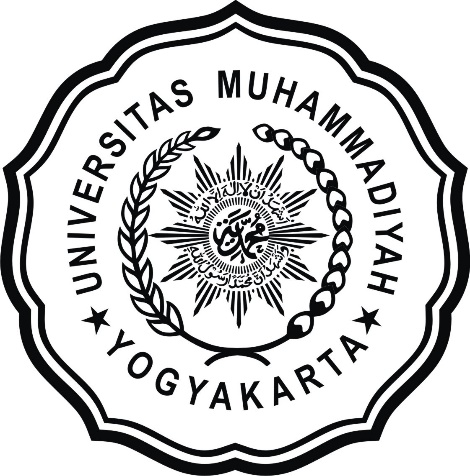 Disusun oleh:Siswoko Adi Saputro20101100150PROGRAM STUDI TEKNIK SIPIL FAKULTAS TEKNIKUNIVERSITAS MUHAMMADIYAH YOGYAKARTA2018TUGAS AKHIRPREDIKSI PENURUNAN TANAH TIMBUNAN PADA PERBAIKAN TANAH LUNAK DENGAN PREFABRICATED VERTICAL DRAIN PADA LANDAS PACU BANDARA AHMAD YANI SEMARANGDiajukan guna melengkapi persyaratan untuk memenuhi gelar Sarjana Teknik di Jurusan Teknik Sipil Fakultas Teknik Universitas Muhammadiyah YogyakartaDisusun oleh:Siswoko Adi Saputro20101100150PROGRAM STUDI TEKNIK SIPIL FAKULTAS TEKNIKUNIVERSITAS MUHAMMADIYAH YOGYAKARTA2018LEMBAR PENGESAHAN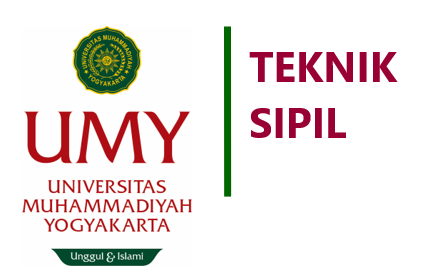 Lembar Pengesahan Tugas AkhirAPPROVAL SHEETKetua Program StudiHead of DepartmentProf. Agus Setyo Muntohar, S.T., M.Eng.Sc. Ph.D.NIK. 19750814 199904 123 040HALAMAN PERNYATAAN	Saya yang bertanda tangan di bawah ini:	Menyatakan dengan sebenarnya bahwa Tugas Akhir ini merupakan karya saya sendiri. Apabila terdapat karya orang lain yang saya kutip, maka saya akan mencantumkan sumber secara jelas. Jika dikemudian hari ditemukan ketidakbenaran dalam pernyataan ini, maka saya bersedia menerima sanksi dengan aturan yang berlaku. Demikian pernyataan ini saya buat tanpa ada paksaan dari pihak mana pun.Yogyakarta, Yang membuat pernyataanSiswoko Adi SaputroHALAMAN PERNYATAANSaya yang bertanda tangan di bawah ini:	Menyatakan bahwa tugas akhir ini merupakan bagian dari penelitian payung dosen pembimbing yang berjudul “YYYYYYYYYYYYYYY” dan didanai melalui skema hibah YYYYYYYYYYYYY pada tahun 201X oleh Direktorat Penelitian dan Pengabdian pada Masyarakat, Direktorat Jendral Pendidikan Tinggi, Kementerian Pendidikan dan Kebudayaan, Republik Indonesia Tahun Anggaran 201X dengan nomor hibah YYY/YY/YY/201Y.Yogyakarta, HALAMAN PERSEMBAHANTugas akhir ini dipersembahkan untuk kedua orang tuaku dan seluruh saudaraku. Semoga dapat bermanfaat bagi agama, bangsa, dan negaraku.[diatas adalah contoh persembahan]PRAKATA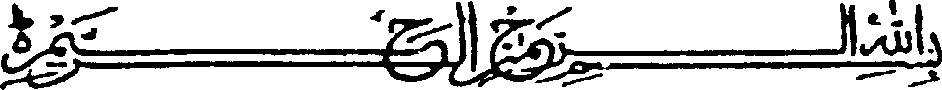 Assalamu’alaikum warahmatullahi wabarakatuhSegala puji bagi Allah SWT Yang Menguasai segala sesuatu, Sholawat dan salam selalu tercurahkan kepada Rasulullah SAW beserta keluarga dan sahabat-sahabatnya.Tugas akhir ini disusun sebagai salah satu syarat untuk memperoleh gelar Sarjana Teknik pada Jurusan Teknik Sipil Fakultas Teknik Universitas Muhammadiyah Yogyakarta. Penelitian ini ditujukan untuk mengetahui nilai prediksi dari drainase verikal yang terjadi selama perbaikan tanah pada proyek Landasan Pacu.Selama penyusunan Tugas Akhir ini penyusun mendapat bantuan, bimbingan, dan dorongan dari berbagai pihak sehingga dapat terselesaikan dengan baik. Penulis ingin menyampaikan rasa terima kasih atas dukungan dari berbagai pihak yakni kepada:<isi dengan nama  Ketua Program Studi><isi dengan nama Dosen Pembimbing>Kedua Orang Tua, kakak dan adik yang selalu memberikan arahan selama belajar dan menyelesaikan tugas akhir ini. <isi dengan nama orang lainnya>Akhirnya, setelah segala kemampuan dicurahkan serta diiringi dengan doa untuk menyelesaikan tugas akhir ini hanya kepada Allah SWT semua dikembalikan.Wallahu a’lam bi Showab.Wassalamu’alaikum warahmatullahi wabarakatuh.Yogyakarta, 16 Maret 2018Penulis[Diatas adalah contoh kata pengantar]DAFTAR ISIDAFTAR TABELTabel 2.1. Contoh Tabel	3DAFTAR GAMBARGambar 1.1. Gedung Sportorium Universitas Muhammadiyah Yogyakarta	1DAFTAR LAMPIRANLampiran 1. ASTM C 496-96	13DAFTAR SINGKATANDAFTAR ISTILAHArah Horizontal Ortogonal UtamaArah ortogonal yang mengendalian elemen penahan gaya lateral.Balok KopelBalok yang difungsikan untuk menghubungkan dua elemen dinding struktural agar bekerja sebagai satu kesatuan dalam menahan gaya lateral akibat gempa.ABSTRAKAbstrak berbentuk sebuah paragraf yang berisi tentang 3 hal, yakni latar belakang masalah mengapa dilakukan penelitian ini, metode yang digunakan, serta hasil dari penelitian. Pada abstrak, dijelaskan juga tentang keunikan dari penelitian ini. Tidak disarankan untuk menyalin ulang dan menempel hal yang sudah ditulis pada ulasan tugas akhir ini, tetapi disarankan untuk ditulis ulang dengan bahasa yang baru. Gunakan parafrase untuk menuliskan abstrak. Abstrak dibatasi maksimal hingga 250 kata, bukan karakter. Pada akhir intisari, disarankan untuk menuliskan kata kunci yang terkait dengan penelitian ini. Ditulis dengan satu spasi.Kata kunci: tugas akhir, teknik sipil UMY, format template, maksimal 5 buah kata kunci.ABSTRACTAbstract ditulis dalam bahasa Inggris, berbentuk sebuah paragraf yang berisi tentang 3 hal, yakni latar belakang masalah mengapa dilakukan penelitian ini, metode yang digunakan, serta hasil dari penelitian. Pada abstrak, dijelaskan juga tentang keunikan dari penelitian ini. Tidak disarankan untuk menyalin ulang dan menempel hal yang sudah ditulis pada ulasan tugas akhir ini, tetapi disarankan untuk ditulis ulang dengan bahasa yang baru. Gunakan parafrase untuk menuliskan abstrak. Abstrak dibatasi maksimal hingga 250 kata, bukan karakter. Pada akhir abstract, disarankan untuk menuliskan kata kunci yang terkait dengan penelitian ini. Ditulis satu spasiKey words : tugas akhir, teknik sipil UMY, format template, maksimal 5 buah kata kunci.BAB I.
PENDAHULUAN Latar BelakangIsikan latar belakang penelitian disini. Latar belakang merupakan uraian tentang alasan-alasan yang mendukung penelitian pada tugas akhir ini layak untuk diangkat. Permasalahan-permasalahan juga dapat dijelaskan disini untuk memperkuat pentingnya penelitian tugas akhir ini dilaksanakan. Satu paragraf disarankan berisi satu kalimat utama dan beberapa kalimat pendukung, dengan jumlah kalimat antara tiga hingga lima kalimat untuk setiap paragraf.Jarak antar baris yang digunakan pada laporan ini adalah 1.5. Penulisan paragraf dimulai dengan menjorok ke kanan 1 langkah. Bahasa asing dapat digunakan apabila tidak ditemukan istilah dalam Bahasa Indonesia maupun pada KBBI. Penulisan foreign phrase tersebut harus menggunakan huruf miring. Jenis huruf yang digunakan adalah TNR (Times New Roman) dengan ukuran 12 dan berwarna hitam.Gambar 1.1 ditampilkan gedung yang dimiliki oleh UMY. Gambar tersebut harus disebut sebelum ditampilkan pada laporan tugas akhir. Selain itu, tidak diperkenankan untuk menyebutkan gambar tersebut setelah ditampilkan, melainkan harus sebelumnya.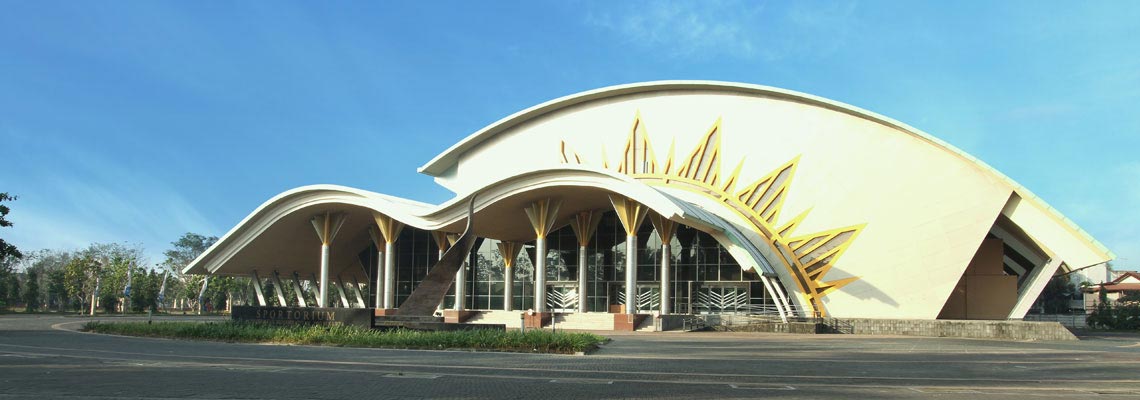 Gambar 1.. Gedung Sportorium milik Universitas Muhammadiyah Yogyakarta. Rumusan MasalahIsikan rumusan masalah disini. Rumusan masalah dapat berbentuk pertanyaan maupun pernyataan. Masalah-masalah yang timbul dari latar belakang dan akan dicari penyebabnya atau penyelesaiannya dapat disebutkan pada subbab ini. Rumusan masalah dapat berupa poin-poin penting yang dituliskan secara jelas. Lingkup PenelitianLingkup penelitian harus dijelaskan disini. Lingkup penelitian merupakan cakupan yang hanya dibahas pada penelitian ini sehingga dapat fokus dan tidak melebar. Pada lingkup penelitian, dapat diuraikan secara rinci hal-hal yang tidak dilakukan pada penelitian tugas akhir dengan persetujuan dosen pembimbing. Tujuan PenelitianTujuan penelitian dapat dituliskan disini. Merujuk pada rumusan masalah. Tidak diperkenankan menggunakan kata “mengetahui”. Gunakan kata-kata yang lain seperti menganalisis, memperoleh, mengkaji, dan sebagainya. Tujuan penelitian yang telah disebutkan adalah patokan dari kesimpulan, sehingga buatlah tujuan yang dapat dijawab di kesimpulan pada akhir laporan tugas akhir ini. Manfaat PenelitianJelaskan manfaat penelitian disini. Manfaat penelitian dapat ditujukan kepada mahasiswa, peneliti dengan bidang ilmu yang sama, masyarakat, maupun pemerintah. Sebagai tambahan, manfaat penelitian dapat dijabarkan secara rinci untuk setiap sasaran. BAB II.
TINJAUAN PUSTAKA DAN LANDASAN TEORI Tinjauan PustakaJelaskan penelitian-penelitian terdahulu yang terkait dengan judul tugas akhir. Tegaskan perbedaan antara penelitian yang sudah dilakukan sebelumnya dengan kebaruan penelitian yang akan diteliti.Penelitian Terdahulu tentang Beton Mutu TinggiDasar TeoriKomposisi BetonKuat Tekan BetonTabel 2.. Contoh Tabel (Suhendro, 2012)Kuat Tarik Belah BetonPenjelasan mengenai kuat tarik belah beton disini. Sebagai catatan, posisi penomoran halaman sesudah judul bab berada pada sudut kanan atas. Apabila akan dimulai bab baru, maka bab tersebut harus berada pada halaman berikutnya dan nomor halaman diulang kembali pada bawah tengah. Gunakan tools break page pada program Microsoft Word untuk membantu penomoran halaman tersebut.  Brazilian MethodBAB III.
METODE PENELITIAN AlatXxxxxxxxxxxxxxxxxxxxxxxxxxxxxxxxxxxxxxxxxxxxxxxxxxxxxxxxxxxxxxxxxxxxxxxxxxxxxxxxxxxxxxxxxxxxxxxxxxxxxxxxxxxxxxxxxxxxxxxxxxxxxxxxxxxxxxxxxxxxxxxxxxxxxxxxxxxxxxxxxxxxxxxxxxxxxxxxxxxxxxxxxxxxxxxxx. BahanXxxxxxxxxxxxxxxxxxxxxxxxxxxxxxxxxxxxxxxxxxxxxxxxxxxxxxxxxxxxxxxxxxxxxxxxxxxxxxxxxxxxxxxxxxxxxxxxxxxxxxxxxxxxxxxxxxxxxxxxxxxxxxxxxxxxxxxxxxxxxxxxxxxxxxxxxxxxxxxxxxxxxxxxxxxxxxxxxxxxxxxxxxxxxxxx. Tahapan PenelitianXxxxxxxxxxxxxxxxxxxxxxxxxxxxxxxxxxxxxxxxxxxxxxxxxxxxxxxxxxxxxxxxxxxxxxxxxxxxxxxxxxxxxxxxxxxxxxxxxxxxxxxxxxxxxxxxxxxxxxxxxxxxxxxxxxxxxxxxxxxxxxxxxxxxxxxxxxxxxxxxxxxxxxxxxxxxxxxxxxxxxxxxxxxxxxxx.BAB IV.
HASIL PENELITIAN DAN PEMBAHASANHasil Pengujian Sifat TanahXxxxxxxxxxxxxxxxxxxxxxxxxxxxxxxxxxxxxxxxxxxxxxxxxxxxxxxxxxxxxxxxxxxxxxxxxxxxxxxxxxxxxxxxxxxxxxxxxxxxxxxxxxxxxxxxxxxxxxxxxxxxxxxxxxxxxxxxxxxxxxxxxxxxxxxxxxxxxxxxxxxxxxxxxxxxxxxxxxxxxxxxxxxxxxxx. Pengaruh Pola PVP terhadap Waktu KonsolidasiBAB V.
KESIMPULAN DAN SARAN Kesimpulan SaranDAFTAR PUSTAKAArmstrong, D. B., Fogarty, G. J., dan Dingsdag, D. 2007. Scales measuring characteristics of small business information systems. In W-G. Tan (Ed.), Proceedings of Research, Relevance and Rigour: Coming of age: 18th Australasian Conference on Information Systems., 163-171. Toowoomba, Australia: University of Southern Queensland.Bras, J.M., Costa, C., dan  Buhalis, D., 2012, 'Network Analysis and Wine Routes:  The Case of The Bairrada Wine Route', in N Scott & E Laws (eds.), Advances in Service Network Aanalysis, London: Routledge.Das, B. M., 1993, Principles of Soil Dynamic,  Boston: PWS-Kent Publishing Company.Franklin, J.H., 1985., Fundamentals of Mathematics,  Chicago: University of Chicago Press.Ismail, M.A. dan Shahin, M.A., 2011. Finite Element Modelling of Innovative Shallow Foundation System of Reactive Soils. International Journal Of Geomate, 1(1), 78-82.Julian, C.C., 2011, The Relationship Between Industry Structure, Marketing Capabilities, Strategy and Performance: The Empirical Link in Export Ventures', paper presented to the Clute Institute International Academic Conference, Las Vegas, 10-12 October.Muntohar, A.S., 2006, ‘Prediction and Classification of Expansive Clay Soils’. In A.A. Al-Rawas and  M.F.A. Goosen,(eds),  Expansive Soil: Recent Advances in Characterization and Treatmented, London: Taylor &Francis Group.Rosenberg, R.S.,  2004, ‘The Social Impact of Computers’, in D Cartmell (ed.), Why People Choose Macintosh, Boston: Elsevier Academic Press.Sabbagh, S. A, 2009,  Investigating Oral Presentation Skills and Non-verbal Communication Techniques in UAE Classrooms: A Thesis in Teaching English to Speakers of Other Languages, master’s thesis,  American University of Sharjah, Sharjah, United Arab Emirates.Tannenbaum, A.S., 2003, Computer Networks, 4th Ed, Upper Saddle River, N.J: Prentice Hall.Verian, K. P., Ashraf, W.  dan Cao, Y., 2018, Properties of Recycled Concrete Aggregate and Their Influence in New Concrete Production,  Resources, Conservation and Recycling, 133, 30-49.LAMPIRANLampiran . ASTM C 496-96(Judul lampiran menggunakan Heading 1, dan untuk judul setiap lampiran menggunakan tools caption pada Microsoft Word).JudulTitle:Prediksi Penurunan Tanah Timbunan pada Perbaikan Tanah Lunak dengan Prefabricated Vertical Drain Pada Landas Pacu Bandara Ahmad Yani SemarangGround Settlement Prediction of the Improved Embankment with Prefabricated Vertical Drain in Soft Soil at Runway Project of Achmad Yadi Airport SemarangMahasiswaStudent:Siswoko Adi SaputroNomor MahasiswaStudent ID.: 20101100150Dosen PembimbingAdvisors:1. Prof. Agus Setyo Muntohar, ST.,M.Eng.Sc., Ph.D.2. Dr. Willis Diana, S.T., M.T.Telah disetujui oleh Tim Penguji :Approved by the Committee on Oral ExaminationProf. Agus Setyo Muntohar, ST.,M.Eng.Sc., Ph.D.:Ketua Tim PengujiChairYogyakarta, 03 September 2018Dr. Willis Diana, S.T., M.T.:Sekretaris/Anggota Tim PengujiMemberYogyakarta, 03 September 2018Ir. Anita Widianti, M.T.:Anggota Tim PengujiMemberYogyakarta, 03 September 2018Diterima dan disetujui sebagai persyaratan untuk memenuhi gelar Sarjana TeknikAccepted in partial fulfillment of the requirements for the degree of Bachelor of EngineeringNama:Siswoko Adi SaputroNIM:20101100150Judul:Prediksi Penurunan Tanah Timbunan pada Perbaikan Tanah Lunak dengan Prefabricated Vertical Drain Pada Landas Pacu Bandara Ahmad Yani SemarangNama:Siswoko Adi SaputroNIM:20101100150Judul:Prediksi Penurunan Tanah Timbunan pada Perbaikan Tanah Lunak dengan Prefabricated Vertical Drain Pada Landas Pacu Bandara Ahmad Yani SemarangPenulis,Dosen Peneliti,Siswoko Adi SaputroProf. Agus Setyo Muntohar, ST.,M.Eng.Sc., Ph.D.Dosen Anggota Peneliti 1,Dr. Willis Diana, S.T., M.T.Dosen Anggota Peneliti 2,Ir. Anita Widianti, M.T.SimbolDimensiKeteranganA[L2]Luas DTA, luas potongan melintangAelf[L2]Luas efektif tanah berterasAwl[L2]Luas pengendapan ( warping land )B[L]Lebar atas saluranBr[-]bifurcation ratioB[-]exponentC[-]factor manajemen tanamanCo[-]koefisien runoffCr[-]circularity ratioCs[ML-3]konsentrasi sedimenCx[L-1/2T]koefisien ChezyD[L]diameter partikel sedimenDR[-]deliveri ratioΑ[%]kemiringan tanah asliΓ[ML-2T-2]berat spesifik airγC[ML-2T-2]berat spesifik clayγs[ML-2T-2]berat spesifik sedimenΡ[ML-2T-2]rapat massa airρs[ML3]rapat massa sedimenΜ[ML-1T-1]viskositas dinamikV[L-2T-1]viskositas kinematikΗ[-]trap efficiency ofcheck dan or gulty plugΖ[-]reduction coeficientSampelKuat Tekan (MPa)Tanpa penambahan zat aditif30Dengan penambahan zat aditif45